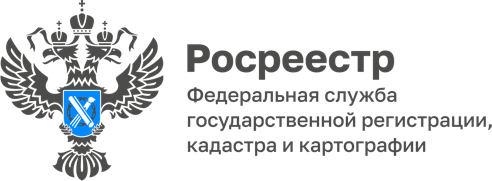 Доброе утро, уважаемые подписчики!В преддверии дачного сезона Управление Росреестра по Ярославской области подготовило памятки по наиболее часто поступающим вопросам.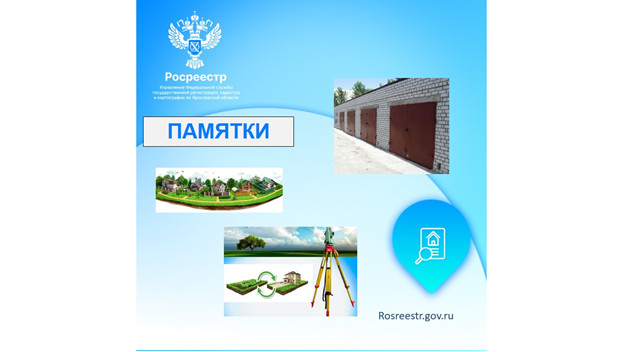 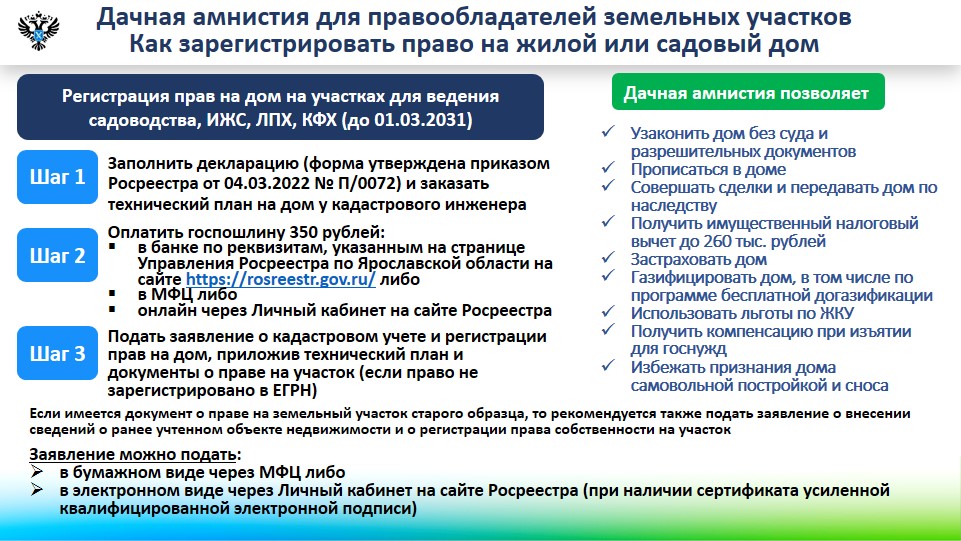 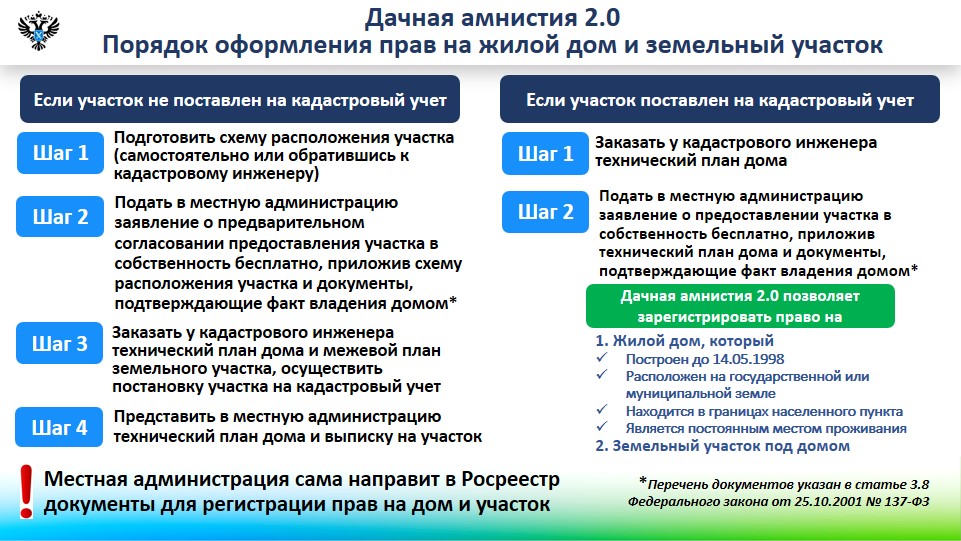 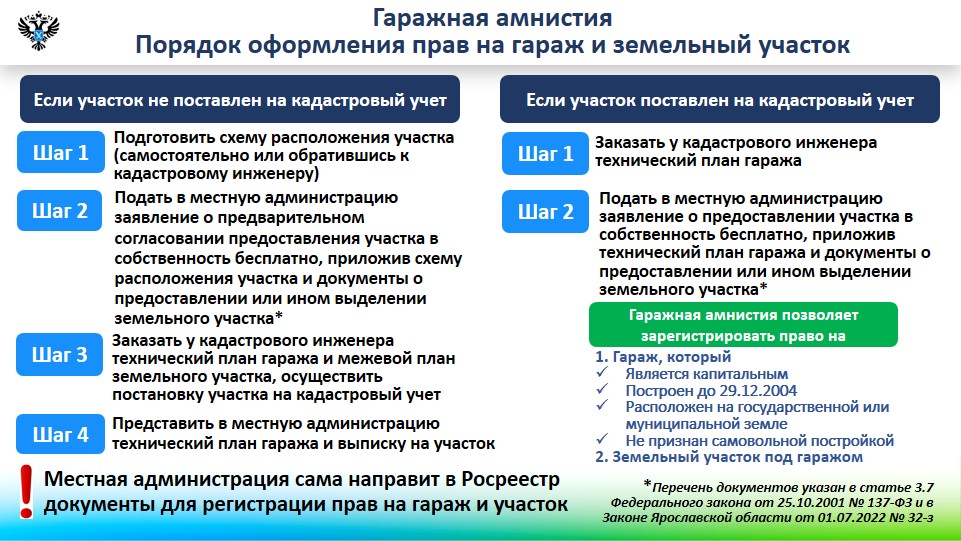 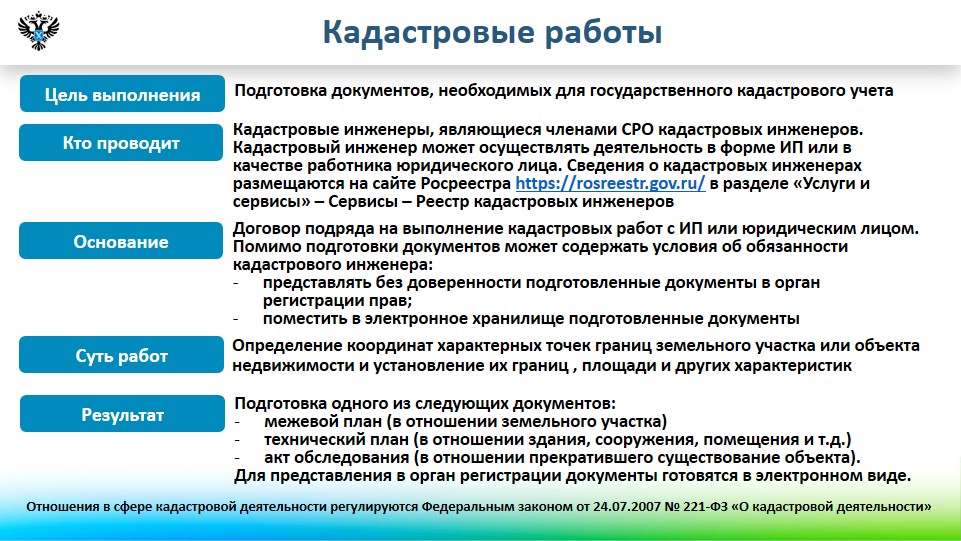 #Росреестр76#ПамяткиКонтакты для СМИ:Пресс-служба Управления Росреестра по Ярославской области+7 (4852) 74 45 94, pr.yarufrs@r76.rosreestr.ruhttps://rosreestr.gov.ru/150999, г. Ярославль, пр-т Толбухина, д. 64аШумова Полина Борисовна